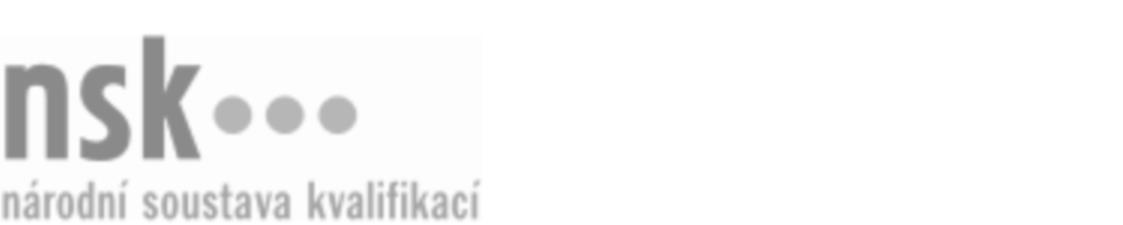 Další informaceDalší informaceDalší informaceDalší informaceDalší informaceDalší informaceSmuteční řečník a obřadník / řečnice a obřadnice (kód: 69-049-M) Smuteční řečník a obřadník / řečnice a obřadnice (kód: 69-049-M) Smuteční řečník a obřadník / řečnice a obřadnice (kód: 69-049-M) Smuteční řečník a obřadník / řečnice a obřadnice (kód: 69-049-M) Smuteční řečník a obřadník / řečnice a obřadnice (kód: 69-049-M) Smuteční řečník a obřadník / řečnice a obřadnice (kód: 69-049-M) Smuteční řečník a obřadník / řečnice a obřadnice (kód: 69-049-M) Autorizující orgán:Autorizující orgán:Ministerstvo pro místní rozvojMinisterstvo pro místní rozvojMinisterstvo pro místní rozvojMinisterstvo pro místní rozvojMinisterstvo pro místní rozvojMinisterstvo pro místní rozvojMinisterstvo pro místní rozvojMinisterstvo pro místní rozvojMinisterstvo pro místní rozvojMinisterstvo pro místní rozvojSkupina oborů:Skupina oborů:Osobní a provozní služby (kód: 69)Osobní a provozní služby (kód: 69)Osobní a provozní služby (kód: 69)Osobní a provozní služby (kód: 69)Osobní a provozní služby (kód: 69)Povolání:Povolání:Smuteční řečník a obřadníkSmuteční řečník a obřadníkSmuteční řečník a obřadníkSmuteční řečník a obřadníkSmuteční řečník a obřadníkSmuteční řečník a obřadníkSmuteční řečník a obřadníkSmuteční řečník a obřadníkSmuteční řečník a obřadníkSmuteční řečník a obřadníkKvalifikační úroveň NSK - EQF:Kvalifikační úroveň NSK - EQF:44444Platnost standarduPlatnost standarduPlatnost standarduPlatnost standarduPlatnost standarduPlatnost standarduPlatnost standarduStandard je platný od: 21.10.2022Standard je platný od: 21.10.2022Standard je platný od: 21.10.2022Standard je platný od: 21.10.2022Standard je platný od: 21.10.2022Standard je platný od: 21.10.2022Standard je platný od: 21.10.2022Smuteční řečník a obřadník / řečnice a obřadnice,  29.03.2024 9:17:01Smuteční řečník a obřadník / řečnice a obřadnice,  29.03.2024 9:17:01Smuteční řečník a obřadník / řečnice a obřadnice,  29.03.2024 9:17:01Smuteční řečník a obřadník / řečnice a obřadnice,  29.03.2024 9:17:01Smuteční řečník a obřadník / řečnice a obřadnice,  29.03.2024 9:17:01Strana 1 z 2Další informaceDalší informaceDalší informaceDalší informaceDalší informaceDalší informaceDalší informaceDalší informaceDalší informaceDalší informaceDalší informaceDalší informaceDalší informaceÚplné profesní kvalifikaceÚplné profesní kvalifikaceÚplné profesní kvalifikaceÚplné profesní kvalifikaceÚplné profesní kvalifikaceÚplné profesní kvalifikaceÚplné profesní kvalifikaceÚplnou profesní kvalifikaci Smuteční řečník a obřadník (kód: 69-99-M/05) lze prokázat předložením osvědčení o získání některé z uvedených profesních kvalifikací:Úplnou profesní kvalifikaci Smuteční řečník a obřadník (kód: 69-99-M/05) lze prokázat předložením osvědčení o získání některé z uvedených profesních kvalifikací:Úplnou profesní kvalifikaci Smuteční řečník a obřadník (kód: 69-99-M/05) lze prokázat předložením osvědčení o získání některé z uvedených profesních kvalifikací:Úplnou profesní kvalifikaci Smuteční řečník a obřadník (kód: 69-99-M/05) lze prokázat předložením osvědčení o získání některé z uvedených profesních kvalifikací:Úplnou profesní kvalifikaci Smuteční řečník a obřadník (kód: 69-99-M/05) lze prokázat předložením osvědčení o získání některé z uvedených profesních kvalifikací:Úplnou profesní kvalifikaci Smuteční řečník a obřadník (kód: 69-99-M/05) lze prokázat předložením osvědčení o získání některé z uvedených profesních kvalifikací:Úplnou profesní kvalifikaci Smuteční řečník a obřadník (kód: 69-99-M/05) lze prokázat předložením osvědčení o získání některé z uvedených profesních kvalifikací: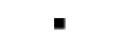 Smuteční řečník a obřadník / řečnice a obřadnice (kód: 69-049-M)Smuteční řečník a obřadník / řečnice a obřadnice (kód: 69-049-M)Smuteční řečník a obřadník / řečnice a obřadnice (kód: 69-049-M)Smuteční řečník a obřadník / řečnice a obřadnice (kód: 69-049-M)Smuteční řečník a obřadník / řečnice a obřadnice (kód: 69-049-M)Smuteční řečník a obřadník / řečnice a obřadnice (kód: 69-049-M)Smuteční řečník a obřadník / řečnice a obřadnice (kód: 69-049-M)Smuteční řečník a obřadník / řečnice a obřadnice (kód: 69-049-M)Smuteční řečník a obřadník / řečnice a obřadnice (kód: 69-049-M)Smuteční řečník a obřadník / řečnice a obřadnice (kód: 69-049-M)Smuteční řečník a obřadník / řečnice a obřadnice (kód: 69-049-M)Smuteční řečník a obřadník / řečnice a obřadnice (kód: 69-049-M)Smuteční řečník a obřadník / řečnice a obřadnice,  29.03.2024 9:17:01Smuteční řečník a obřadník / řečnice a obřadnice,  29.03.2024 9:17:01Smuteční řečník a obřadník / řečnice a obřadnice,  29.03.2024 9:17:01Smuteční řečník a obřadník / řečnice a obřadnice,  29.03.2024 9:17:01Smuteční řečník a obřadník / řečnice a obřadnice,  29.03.2024 9:17:01Strana 2 z 2